PERAN UNI AFRIKA DALAM MENYELESAIKAN KONFLIK BERSENJATA DI SOMALIA TAHUN 2007-2013: STUDI KASUS PERAN AN AFRICAN UNION MISSION IN SOMALIA (AMISOM)SKRIPSIDiajukan Untuk Memenuhi Salah Satu Syarat Dalam Menempuh Ujian Sarjana Program Strata Satu (S1) Pada Program Studi Ilmu Hubungan InternasionalDisusun oleh:Della Oktavia RakhmatNRP 112030048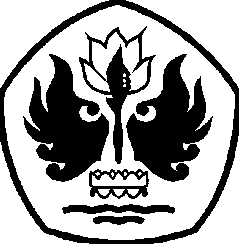 FAKULTAS ILMU SOSIAL DAN ILMU POLITIKUNIVERSITAS PASUNDAN2015